Tipo de Archivo: ____________________________ Número de Archivo: ________________Número de ejemplares del archivo: _____________ Fecha: ______________________Nombre del catalogador bibliográfico: _____________________________________________Nombre Responsable de Palabras Claves                       Nombre Responsable de Clasificación____________________________                                      ____________________________Nombre Responsable de Distribución                              Nombre Responsable de Sistematización____________________________                                   ____________________________Tipo de Archivo: ____________________________ Número de Archivo: ________________Número de ejemplares del archivo: _____________ Fecha: ______________________Nombre del catalogador bibliográfico: _____________________________________________Nombre Responsable de Palabras Claves                       Nombre Responsable de Clasificación____________________________                                      ____________________________Nombre Responsable de Distribución                              Nombre Responsable de Sistematización____________________________                                   ____________________________Archivo completoArchivo en ordenInformación recibida al correoFichas diligenciadasArchivo completoArchivo en ordenInformación recibida al correoFichas diligenciadasArchivo completoArchivo en ordenInformación recibida al correoFichas diligenciadas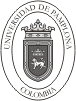 Control de Entrega Procesos TécnicosCódigoFBA-31 v.01Control de Entrega Procesos TécnicosPágina1 de 1Archivo completoArchivo en ordenInformación recibida al correoFichas diligenciadasArchivo completoArchivo en ordenInformación recibida al correoFichas diligenciadasArchivo completoArchivo en ordenInformación recibida al correoFichas diligenciadas